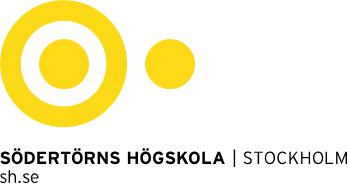 Alfred Nobels allé 7, Flemingsberg  •  141 89 Huddinge  •  46 08 608 40 00  •  Org nr 202100–4896  •  info@sh.sePROTOKOLL ARBETSMILJÖ- LIKA VILLKORSRONDProtokollet är uppdelat i 4 avsnitt. Avsnitt 1–3 besvaras sittande, den tredje delen besvaras genom att lokalerna kontrolleras.Använd protokollet så här:Besvara frågorna med att ringa in ja eller nej. Blir svaret nej så fortsätt att fylla i de tre följande rutorna.Finns det frågor som inte passar er verksamhet? Stryk dem! Tycker ni att något saknas? Lägg till det!Gå gärna ut på förhand till personalen och fråga om det finns särskilda områden som bör tas upp och lägg till dem.Följ upp att det ni bestämt också blir gjort!Checklistan utgör en del av kartläggningen av er arbetsmiljö och kan vara ett bra underlag för handlingsplanen för systematiskt arbetsmiljö- och lika villkorsarbete.Datum:Institution/avdelning:Deltagare:Organisatorisk arbetsmiljöVad behöver göras?Vem ansvarar för att det blir gjort?När ska det vara klart?Finns skriftlig fördelning av arbetsmiljöuppgifter, befogenheter och resurser?
Ja/NejxxxxxxxxxxxxxxxxxxxxxxxxxxxxxxxxxxxxxxxxxxxxxxUndersöks, bedöms och åtgärdas risker för ohälsa och olycksfall vid planering av och beslut om till exempel ny eller ändrad verksamhet, inköp, reparation, underhåll eller ombyggnad?
Ja/NejFår nyanställda, inhyrd personal och personal med nya arbetsuppgifter en introduktion där arbetsmiljö ingår? 
Ja/NejKänner alla till rutinerna kring tjänsteresor och reseförsäkringar?Ja/NejÄr interna och externa arrangemang, exempelvis möten, seminarier eller konferenser, tillgängliga för personer med funktionsvariationer?Ja/NejHar ni en rekryteringsprocess som säkerställer att personer med funktionsvariationer ges lika möjligheter som andra att söka och konkurrera om tjänster på er myndighet?Ja/NejHar alla medarbetare som arbetar på distans tecknat distansavtal?Ja/NejSäkerhet Vad behöver göras?Vem ansvarar för att det blir gjort?När ska det vara klart?Finns det kunskap om rutinerna vid brand? Känner hela personalen till utrymningsvägar och uppsamlingsplatser?Ja/NejÄr lokalerna tillgängligt utformade så att personer med funktionsvariationer kan sätta sig i säkerhet vid brand och i andra nödsituationer.Ja/NejFinns det beredskap för första hjälpen (utbildad personal, förbandsutrustning etc.)?Ja/NejOm skyddsutrustning krävs (skyddskläder, skyddsmask etc.) används den, är den lättillgänglig, i fullgott skick?Ja/NejÄr det säkert att arbeta ensam i lokalerna på kvällar, helger etc.?Ja/NejÄr arbetsplatsen säker från hot och våld?Ja/NejDigitala systemVad behöver göras?Vem ansvarar för att det blir gjort?När ska det vara klart?Finns det rutiner för att fånga upp hur medarbetarna uppfattar sin digitala miljö?Ja/NejFår medarbetarna återkommande utbildning i verksamhetens digitala system?Ja/NejHar verksamheten rutiner för att undersöka utbildningsbehoven och introducera nya medarbetare till digitala system?Ja/Nej Fysisk arbetsmiljöVad behöver göras?Vem ansvarar för att det blir gjort?När ska det vara klart?ArbetsplatsenÄr lokalerna tillgängliga för alla oavsett funktionsvariation?Ja/NejÄr ordningen på arbetsplatsen så god att olyckor undviks, att utrymningsvägar är fria, att lagrat gods inte rasar etc.? Ja/NejÄr lokalerna och miljön utformade så att de inte orsakar besvär för personer med allergi eller annan överkänslighet?Ja/NejÄr skyltar, symboler och texter i lokalerna utformade så att de är lätta att upptäcka, läsa och begripa?Ja/NejFinns möjlighet för en tillfredsställande arbetsställning? (stol, bord, bildskärm, tangentbord och placering av telefon)Ja/NejÄr inomhusklimatet; tillfredsställande? (temperatur, ventilation, drag etc.)Ja/NejLjusÄr allmänbelysningen tillräcklig i lokalerna?Ja/NejÄr belysningen vid respektive arbetsplats tillfredsställande? (rätt placerad, solskydd, reflexer etc.)Ja/NejLjudÄr ljudnivån i lokalerna tillfredsställande?Ja/NejBehövs bullerdämpande skärmar/absorbenter för att minska bullerspridning från maskiner?Ja/NejÖvrigtFinns ett fungerande vilrum? Ja/Nej